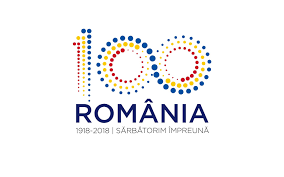 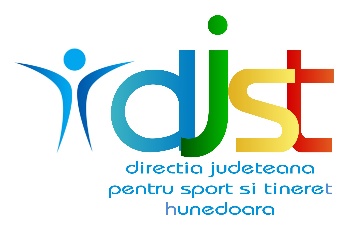 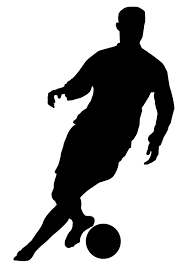 Tabel nominal cu participanții la Programul ROMÂNIA ÎN MIȘCARELocalitatea...............................Data: .................Certific că elevii au fost instruiți asupra conduitei pe care trebuie să aibă pe tot parcursul competiției. De asemenea declar că părințiilor elevilor li s-a adus la cunoștință despre participarea la acest eveniment.Responsabil localitate: Prof:...........................................  semnătura.....................................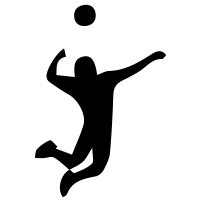 Tabel nominal cu participanții la Programul ROMÂNIA ÎN MIȘCARELocalitatea...............................Data: .................Certific că elevii au fost instruiți asupra conduitei pe care trebuie să aibă pe tot parcursul competiției. De asemenea declar că părințiilor elevilor li s-a adus la cunoștință despre participarea la acest eveniment.Responsabil localitate: Prof:...........................................  semnătura.....................................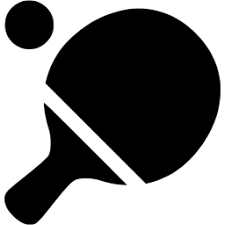 Tabel nominal cu participanții la Programul ROMÂNIA ÎN MIȘCARELocalitatea...............................Data: .................Certific că elevii au fost instruiți asupra conduitei pe care trebuie să aibă pe tot parcursul competiției. De asemenea, declar că părințiilor elevilor li s-a adus la cunoștință despre participarea la acest eveniment.Responsabil localitate: Prof:...........................................  semnătura.....................................IDNumeleȘcoalaClasaViza medicală/apt pentru efort fizicRezerve ( cel puțin un portar)Rezerve ( cel puțin un portar)Rezerve ( cel puțin un portar)Rezerve ( cel puțin un portar)Rezerve ( cel puțin un portar)IDNumeleȘcoalaClasaViza medicală/apt pentru efort fizicRezerve Rezerve Rezerve Rezerve Rezerve IDNumeleȘcoalaClasaViza medicală/apt pentru efort fizic